PROGRAMA DE DISCIPLINAANEXOSANEXO ARUBRICAS DE AVALIAÇÃOANEXO BRUBRICAS DE AVALIAÇÃODEBATE ACADÊMICOEm um debate, os alunos podem expor seus pontos de vista sobre determinado assunto e este recurso será utilizado na disciplina para avaliar a compreensão dos conteúdos estudados. O debate estimula o pensamento crítico, promove o aprendizado sobre o respeito às regras de convivência e às opiniões diversas das outras pessoas, desenvolve a oratória, que dizer, a capacidade de argumentação, de convencimento, de saber se expressar de forma clara e precisa. O desenvolvimento da oratória requer que o discente aprenda a ter uma boa dicção. Os debates propiciam o desenvolvimento de seres humanos mais completos e atualizados. O professor deve conduzir o debate, ensinando aos alunos as competências de aprender a conhecer, aprender a fazer, aprender a ser e a conviver, enfim, aprender a aprender. Além disto, através dos debates aprendemos a viver em comunidade, a saber a hora de falar, de esperar, de ouvir, além do modo de discordar ou concordar. Os docentes serão os mediadores, buscando a participação de todos. Os temas dos debates já estão discriminados e inseridos no SIGAA com antecedência para que os alunos tenham tempo para pesquisar sobre o assunto. A avaliação se dará por meio da seguinte rubrica.Videoconferência: ________	                         Início: ______               Término: _____Grupo:  ______                                                       Conceito: ______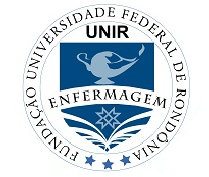 FUNDAÇÃO UNIVERSIDADE FEDERAL DE RONDÔNIADEPARTAMENTO DE ENFERMAGEMRenovação de Reconhecimento: Portaria n.º 1, de 6 de janeiro de 2012E-mail: denf@unir.brCampus Porto Velho/RO. BR 364, km 9,5. CEP 78.900.000. Fone (69) 2182-2113Disciplina: Bases Teórico – Prática da Gestão de Saúde e da Enfermagem nos Serviços de Saúde IICódigo: DAE00568N. de alunos: 23Carga horária:  40 hT:40hP: -Pré-requisitos: nãoCréditos:02T: 02P: -Docente: Me. Valéria Moreira da SilvaTurma: 2020    Período: IVSemestre Letivo: 2022/2Semestre de Ensino: 2023/1EmentaEsta disciplina propõe oferecer uma visão crítica e reflexiva do processo de trabalho do enfermeiro na unidade, possibilitando a utilização de meios para desenvolver ações para gerenciar os recursos para à prestação da assistência de enfermagem. Possibilita ainda que o aluno possa experimentar o papel gerencial do enfermeiro.Objetivos Específicos✔Conhecer as ferramentas para gerenciar os recursos físicos, materiais e humanos necessários para prestar assistência de enfermagem;✔Utilizar os instrumentos necessários para desenvolver as ações de enfermagem na unidade de trabalho, permitindo experenciar o papel gerencial do enfermeiro;✔Desenvolver a capacidade para o autoconhecimento, ao relacionamento interpessoal e intergrupalConteúdo ProgramáticoUnidade I – O processo de direção na atividade gerencial do enfermeiro:1.1 A função de direção como fator decisivo para alcançar resultados; 1.2 Cultura Organizacional;      1.3 Liderança.Unidade II – Recursos Humanos de Enfermagem:2.1Dimensionamento de pessoal de enfermagem;2.2Administração de recursos humanos de enfermagem: recrutamento, integração, educação permanente;2.3Comunicação organizacional, interpessoal e grupal na enfermagem: o processo de comunicação, estratégias, formas e elementos da comunicação não verbal.Unidade III - Gerenciamento de recursos físicos e materiais:3.1 A importância dos recursos físicos e materiais para a produtividade do pessoal de enfermagem.Unidade IV - Métodos de intervenção em enfermagem:4.1Métodos usados no processo de trabalho gerencial do enfermeiro: planejamento, ferramentas de avaliação e tomada de decisão.MÉTODOS DE ENSINO-APRENDIZAGEM:Aula expositiva e dialogada (presencial - recurso de multimídia, vídeo-aulas, quadro branco);Leitura de textos de apoio, discussão em grupo com construção de mapa mental e/ou representações esquemáticas - Avaliação escrita teórica individual; Atividades em sala de aula e de dispersão.De acordo com o cronograma, os alunos, individualmente, participarão de debates e, posteriormente, em grupos de no máximo cinco (5) discentes, irão elaborar mapa mental e/ou conceitual referente às temáticas desenvolvidas nas unidades.  Será realizada três encontros com convidados por videoconferência em sala de aula por meio do Google meet com representante da gestão estadual (GPES) e/ou da gestão municipal – Unidade de Pronto Atendimento (UPA) do munícipio de Porto Velho (a definir: UPA Sul ou Leste), Gerente de Enfermagem da Clínica  SOS RIM e COREN/RO. Os discentes irão entregar como tarefa avaliativa (via SIGAA) mapa mental e/ou conceitual dos assuntos abordados nas webconferências.Para as atividades de dispersão será utilizada o Sistema Integrado de Gestão de Atividades Acadêmicas (SIGAA/UNIR: Envio de tarefas (Mapa mental e/ou Conceitual). Os materiais didáticos que contenham os conteúdos a serem estudados serão disponibilizados na turma virtual do SIGAA.Aulas expositivas dialogadas (duas a três horas/aula) com leitura de textos de apoio.PROCEDIMENTOS DE AVALIAÇÃO    A avaliação será de forma processual, contínua e participativa, por meio de instrumentos de avaliação formativa e somativa. As rubricas, que são formas de avaliação ou autoavaliação, geralmente apresentada no formato de tabelas, construídas e modificadas com base nas habilidades, competências e atitudes que se deseja avaliar nos alunos (MENA; IRALA, 2019), conterão os critérios de avaliação das atividades presenciais. As rubricas serão apresentadas aos discentes junto ao plano de ensino, para que conheçam os critérios de como serão avaliados no seu processo de aprendizado.  - Avaliação das atividades em sala de aula e de dispersão (AV1):Avaliação formativa tarefa (mapa mental e/ou conceitual) – rubrica anexa (6 pontos)Avaliação formativa debates – ver rubrica anexa (4 pontos)  - Avaliação escrita teórica individual (AV2):Avaliação somativa (10 pontos) A média final será calculada pela somatória das atividades deste programa.Média Final: será calculada pela somatória das duas avaliações/atividades dividido por dois.MF = AV1 (Debates + Mapa Mental e/ou Conceitual) +AV2 (nota da avaliação escrita téorica) /2.*Observação: frequência e assiduidade mínimas para aprovação na disciplina é de 75% da carga horária total da disciplina, de acordo com a Resolução n.338/CONSEA/2021. Nota mínima para aprovação: 6,0 (seis pontos)CARGA HORÁRIA DOCENTE: 2h/semanalObservação: Considerando que o calendário acadêmico do semestre terminará em 31/05/2023, para o cumprimento da carga horária total da disciplina, propomos que alguns dias de aula será utilizado o segundo e/ou último tempo da quinta-feira à tarde.BibliografiaBIBLIOGRAFIA BÁSICABRASIL. Projeto de esclarecimentos assistenciais de saúde – elaboração de projetos físicos. Agência Nacional de Vigilância Sanitária. Ministério da Saúde/Departamento de Normas Técnicas: Brasília, 2002. CHIAVENATO, I. Recursos humanos. 9. ed. São Paulo: Campus, 2009. COLMAN, F. T. Tudo o que o enfermeiro precisa saber sobre treinamento: um manual prático. Rio de Janeiro: Guanabara Koogan, 2003BIBLIOGRAFIA COMPLEMENTARMARQUIS, B. L.; HUSTON, C. J. Administração e liderança em enfermagem: teoria e aplicação. 6. ed. Porto Alegre: Artmed, 2010. FERNANDES, L. O. Princípios elementares de custos hospitalares. São Paulo: CEDAS, 1993. KURCGANT, P. et al. Administração em enfermagem. São Paulo: EPU, 1991. BYHAN, W. C. Z. O poder da energização. Rio de Janeiro: Campus, 1992. SILVA, M. J. P. Comunicação tem remédio: a documentação nas relações interpessoais em saúde. 5. ed. São Paulo: Gente, 1996.INSTRUMENTO DE AVALIAÇÃO DO MAPA CONCEITUALItens AvaliadosExcelente4Bom3Regular2Fraco1Apresentação dotópico e organização da informaçãoO aluno apresenta o conteúdo com sequência coerente e interessante, com o raciocínio e ideias claras.O aluno apresenta o conteúdo com sequência interessante, mas com o raciocínio e ideias não bem clarasO aluno apresenta o conteúdo de modo um pouco confuso e apresenta dificuldades no raciocínio e ideias Muitas dificuldades de debater ou refletir sobre o conteúdo e pouquíssimas evidências científicasConhecimento efamiliaridade com o TemaO aluno demonstra total conhecimento sobre o tópico, explicando bem as ideias que estão concatenadas.O aluno demonstraconhecimento, mas falta elaboração das ideias e concatenação entre elasO aluno não demonstra muita confiança, com fraca elaboração das ideiasO aluno demonstra muito pouco conhecimento e quase nenhum domínio do tópico.DiscursoO discurso começou com uma introdução que prendeu a atenção do público e terminou com uma boa conclusão.O discurso começou com uma introdução e terminou com uma conclusão.O discurso não teve uma introdução clara da questão a ser debatida/refletida e nem uma conclusãoFaltou a introdução e a conclusão do discurso/reflexãoUso de recursosgráficos e/oumidiáticosOs recursos utilizados explicam e reforçam o entendimento do conteúdo e da apresentação. Os recursos são bem relacionados com o conteúdo e com a apresentação.Os recursos utilizadosquase não contribuem para o entendimento do conteúdo e são pouco úteis para a apresentação.Poucos recursos utilizados e muito pouco úteis para o entendimento do debateDebateSuas contribuições à apresentação e respostas às eventuais perguntas são lógicas, organizadas e evidenciam compreensão aprofundada do tema em todos os níveis requeridos. Faz uso adequado do tempo.Demonstra ter se apropriado do tema, responde possíveis perguntas, ainda que não de forma tão aprofundada. Soube utilizar o tempo.Demonstra conhecimento parcial de apenas alguns aspectos do tema. Apresenta respostas titubeantes ou imprecisas perante eventuais perguntas. Apresenta dificuldades para utilização do tempo destinado (para mais ou para menos)Não apresenta nenhuma ou pouca contribuição para o debate do tema. Lê o material (slide, texto, etc). Não consegue responder eventuais perguntas sobre o tema.  Apresenta dificuldades para utilização do tempo destinado (para mais ou para menos)Vocabulárioapropriado A apresentação não contém erros de linguagem. Linguagem totalmente coerente com o ambiente acadêmico A apresentação contém dois ou três erros de linguagem.  Linguagem coerente com o ambiente acadêmicoA apresentação contém alguns erros de linguagem.  Linguagem coerente, mas com muitas falhas, com o ambiente acadêmicoA apresentação contém erros de linguagem.  Linguagem incoerente com o ambiente acadêmico